決標公告資料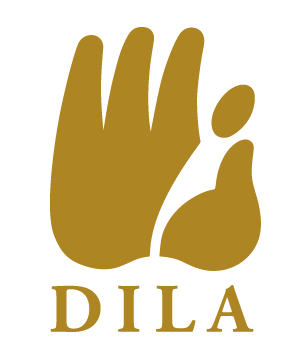 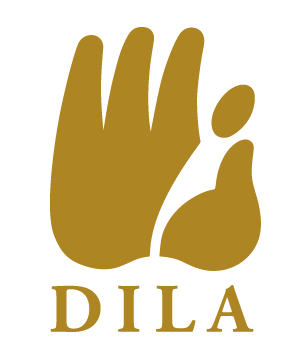 【機關名稱】法鼓學校財團法人法鼓文理學院【單位名稱】總務處營繕組【機關地址】新北市金山區法鼓路700號【聯 絡 人】呂泰隆【聯絡電話】02-24980707轉5007【傳真號碼】02-24082317【標案案號】第1081000795號【標案名稱】108學年教職員工團體保險採購案【招標方式】限制性招標【決標方式】底價決標【標的分類】勞務類【開標時間】108.10.08【決標時間】108.10.08【決標公告日期】108.10.14【決標金額】$2,610元/人/年【得標廠商】南山人壽保險股份有限公司